Publicado en Madrid el 27/02/2020 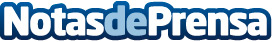 Adecco Iberia cerró el año pasado con unos ingresos de 1.163 millones, un 3% más que en 2018Adecco Group ha presentado hoy sus resultados financieros de 2019 así como los del último trimestreDatos de contacto:Adecco914325630Nota de prensa publicada en: https://www.notasdeprensa.es/adecco-iberia-cerro-el-ano-pasado-con-unos Categorias: Internacional Nacional Finanzas Recursos humanos http://www.notasdeprensa.es